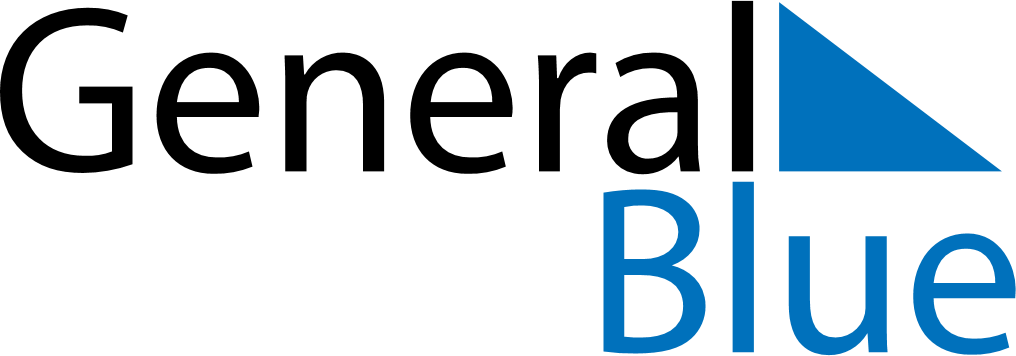 June 2024June 2024June 2024June 2024June 2024June 2024June 2024Qianzhou, Hunan, ChinaQianzhou, Hunan, ChinaQianzhou, Hunan, ChinaQianzhou, Hunan, ChinaQianzhou, Hunan, ChinaQianzhou, Hunan, ChinaQianzhou, Hunan, ChinaSundayMondayMondayTuesdayWednesdayThursdayFridaySaturday1Sunrise: 5:44 AMSunset: 7:33 PMDaylight: 13 hours and 49 minutes.23345678Sunrise: 5:44 AMSunset: 7:34 PMDaylight: 13 hours and 50 minutes.Sunrise: 5:43 AMSunset: 7:34 PMDaylight: 13 hours and 50 minutes.Sunrise: 5:43 AMSunset: 7:34 PMDaylight: 13 hours and 50 minutes.Sunrise: 5:43 AMSunset: 7:35 PMDaylight: 13 hours and 51 minutes.Sunrise: 5:43 AMSunset: 7:35 PMDaylight: 13 hours and 52 minutes.Sunrise: 5:43 AMSunset: 7:36 PMDaylight: 13 hours and 52 minutes.Sunrise: 5:43 AMSunset: 7:36 PMDaylight: 13 hours and 53 minutes.Sunrise: 5:43 AMSunset: 7:36 PMDaylight: 13 hours and 53 minutes.910101112131415Sunrise: 5:43 AMSunset: 7:37 PMDaylight: 13 hours and 54 minutes.Sunrise: 5:43 AMSunset: 7:37 PMDaylight: 13 hours and 54 minutes.Sunrise: 5:43 AMSunset: 7:37 PMDaylight: 13 hours and 54 minutes.Sunrise: 5:43 AMSunset: 7:38 PMDaylight: 13 hours and 54 minutes.Sunrise: 5:43 AMSunset: 7:38 PMDaylight: 13 hours and 55 minutes.Sunrise: 5:43 AMSunset: 7:38 PMDaylight: 13 hours and 55 minutes.Sunrise: 5:43 AMSunset: 7:39 PMDaylight: 13 hours and 55 minutes.Sunrise: 5:43 AMSunset: 7:39 PMDaylight: 13 hours and 55 minutes.1617171819202122Sunrise: 5:43 AMSunset: 7:39 PMDaylight: 13 hours and 56 minutes.Sunrise: 5:43 AMSunset: 7:40 PMDaylight: 13 hours and 56 minutes.Sunrise: 5:43 AMSunset: 7:40 PMDaylight: 13 hours and 56 minutes.Sunrise: 5:44 AMSunset: 7:40 PMDaylight: 13 hours and 56 minutes.Sunrise: 5:44 AMSunset: 7:40 PMDaylight: 13 hours and 56 minutes.Sunrise: 5:44 AMSunset: 7:40 PMDaylight: 13 hours and 56 minutes.Sunrise: 5:44 AMSunset: 7:41 PMDaylight: 13 hours and 56 minutes.Sunrise: 5:44 AMSunset: 7:41 PMDaylight: 13 hours and 56 minutes.2324242526272829Sunrise: 5:45 AMSunset: 7:41 PMDaylight: 13 hours and 56 minutes.Sunrise: 5:45 AMSunset: 7:41 PMDaylight: 13 hours and 56 minutes.Sunrise: 5:45 AMSunset: 7:41 PMDaylight: 13 hours and 56 minutes.Sunrise: 5:45 AMSunset: 7:41 PMDaylight: 13 hours and 56 minutes.Sunrise: 5:45 AMSunset: 7:42 PMDaylight: 13 hours and 56 minutes.Sunrise: 5:46 AMSunset: 7:42 PMDaylight: 13 hours and 55 minutes.Sunrise: 5:46 AMSunset: 7:42 PMDaylight: 13 hours and 55 minutes.Sunrise: 5:46 AMSunset: 7:42 PMDaylight: 13 hours and 55 minutes.30Sunrise: 5:47 AMSunset: 7:42 PMDaylight: 13 hours and 55 minutes.